KẾ HOẠCH
V/v Tổ chức Kỳ thi Olympic Toán học quốc tế HKIMO 2023I. GIỚI THIỆUKỳ thi Olympic Toán học quốc tế HKIMO (HongKong International Mathematical Olympiad) được tổ chức bởi Trung tâm Giáo dục Vô địch Olympic Hồng Kông (Olympiad Champion Education Centre from Hong Kong) có trụ sở đặt tại Hồng Kông (Mã số đăng ký với Bộ Giáo dục Hồng Kông là EDG Reg No: 598 216). Kỳ thi Olympic Toán học quốc tế HKIMO được tổ chức hàng năm nhằm mục đích tạo ra một sân chơi bổ ích dành cho tất cả học sinh yêu thích bộ môn Toán học. Bên cạnh việc kích thích và nuôi dưỡng niềm yêu thích Toán học, giúp tăng cường khả năng tư duy sáng tạo của học sinh, Kỳ thi HKIMO còn là cơ hội để các bạn trẻ thử thách chính bản thân mình và mở rộng mối quan hệ giao lưu văn hóa quốc tế. Ngoài ra, các học sinh tham dự kỳ thi HKIMO và đạt huy chương Vàng tại vòng Chung kết quốc tế sẽ được mời tham dự vòng Chung kết Kỳ thi Olympic Toán học Thế giới WIMO.Trong mỗi lần tổ chức, Kỳ thi Olympic Toán học quốc tế HKIMO đã thu hút hàng trăm nghìn thí sinh tham dự đến từ nhiều quốc gia và vùng lãnh thổ khác nhau trên thế giới. Năm 2022, số lượng các nước tham dự kỳ thi này là 21 nước và vùng lãnh thổ bao gồm: Hong Kong, Singapore, Thailand, China, Taiwan, Indonesia, Bulgaria, Iran, Cambodia, Ukraine, Kazakhstan, India, Australia, Philippines, Laos, Kyrgyzstan, Sri Lanka, Malaysia, Brasil, Azerbaijan và Việt Nam. Năm học 2022-2023 là lần thứ tư Kỳ thi được tổ chức tại Việt Nam. Trong lần thứ ba tham dự, tại vòng quốc tế các thí sinh Việt Nam đã rất xuất sắc với 25% Huy chương Vàng, 27% Huy chương Bạc, 29% Huy chương Đồng, 2 cup Vô địch dành cho thí sinh cao điểm nhất khối thi trên toàn thế giới và 2 cup Á quân 2 dành cho thí sinh cao điểm thứ ba khối thi trên toàn thế giới. Đặc biệt, Việt Nam đã dành được 2 Cúp Ngôi sao thế giới dành cho thí sinh cao điểm nhất. 	II. CÁC THỜI ĐIỂM QUAN TRỌNG CỦA HKIMO 2023Các thí sinh và đơn vị tham gia HKIMO 2023 cần lưu ý các mốc thời gian quan trọng của kỳ thi, cụ thể:III. QUY ĐỊNH VỀ ĐỘ TUỔI VÀ CẤU TRÚC ĐỀ THI1. Về độ tuổiTất cả các học sinh từ lớp mẫu giáo lớn tới lớp 12 trung học phổ thông.2. Về cấu trúc đề thiLưu ý: Khối 10, 11, 12 thi chung đề và xét giải chung.3.Về đề mẫu:Tham khảo tại link: https://bit.ly/ThongtinkythiHKIMO22-23 IV. GIẢI THƯỞNG VÀ HUY CHƯƠNG Giải thưởng của Ban Tổ chức quốc tếCác thí sinh đạt Huy chương Vàng Vòng quốc tế HKIMO 2023 được tham dự (miễn lệ phí thi) Vòng Chung kết Kỳ thi Olympic Toán thế giới WIMO 2023.Lưu ý: - Vòng loại không xếp giải. Khoảng 70% thí sinh có điểm cao nhất của Vòng loại được phép tham gia Vòng quốc gia;- Ban Tổ chức sắp xếp kết quả giảm dần dựa trên điểm thi và ngày sinh. Do đó, các thí sinh bằng điểm có thể nhận hai giải khác nhau. Nếu một giải thưởng đã đủ chỉ tiêu, thí sinh tiếp theo sẽ nhận giải thưởng mức liền kề phía dưới;- Các mốc điểm đạt giải có thể thay đổi dựa trên kết quả thi thực tế của tất cả các thí sinh tham dự.2. Giải thưởng của Ban Tổ chức Việt Nama) Đối với thí sinh:- Thí sinh cao điểm nhất Vòng quốc gia được giải thưởng tiền mặt 5.000.000 đồng (năm triệu đồng);- Với mỗi khối có từ 100 thí sinh tham dự Vòng loại, thí sinh cao điểm nhất mỗi khối thi Vòng quốc gia được giải thưởng tiền mặt 2.000.000 đồng (hai triệu đồng);Với các giải thưởng tiền mặt phía trên, nếu có nhiều hơn một thí sinh đạt giải, số tiền thưởng được chia đều cho các thí sinh đạt giải.- Thí sinh đạt huy chương Vàng Vòng quốc gia HKIMO và đạt giải Vòng quốc tế HKIMO 2022-2023 được đặc cách miễn Vòng loại các kỳ thi TIMO, BBB, HKIMO năm học 2023-2024 và các tặng thưởng lệ phí khi tham gia các kỳ thi trong năm học 2023-2024 trong các Thông báo của các kỳ thi. Danh sách các kỳ thi có tại http://olympic.fermat.edu.vn/.b) Đối với Trường có học sinh tham dự:	- Trường có từ 300 học sinh tham gia Kỳ thi sẽ được tặng Giấy khen, Kỷ niệm chương và quảng bá logo của trường trên tất cả các ấn phẩm truyền thông các Kỳ thi của Ban Tổ chức; được giảm 5% lệ phí thi cho tất cả thí sinh của trường khi tham dự Vòng quốc gia và giảm 10% lệ phí thi cho tất cả thí sinh của trường khi trường đăng ký tham dự Vòng loại quốc gia năm tiếp theo;- Trường có từ 150 học sinh tham gia Kỳ thi sẽ được tặng Giấy khen, Kỷ niệm chương và quảng bá logo của trường trên tất cả các ấn phẩm truyền thông về Kỳ thi;- Trường có từ 50 học sinh tham gia Kỳ thi sẽ được tặng Giấy khen tham dự tích cực trong Kỳ thi quốc tế.	V. CÁCH ĐĂNG KÝ, LỆ PHÍ HKIMO 20231.  Vòng loạia) Cách đăng ký: Chọn một trong hai cách sau:- Đăng ký cá nhân: Truy cập cổng đăng ký trực tuyến và điền đầy đủ thông tin tại link: https://bit.ly/HKIMO2023_Dangkycanhan. - Đăng ký theo đơn vị: Các đơn vị trường/phòng GDĐT lập danh sách (theo mẫu của Ban Tổ chức tại link: https://bit.ly/HKIMO2023_Dangkydonvi) và gửi về email HKIMO@fermat.edu.vn.Lưu ý:- Ban Tổ chức khuyến khích các thí sinh đăng ký theo đơn vị trường/ phòng;- Các thông tin hướng dẫn thi và giải thưởng được gửi về đơn vị (trường/ phòng) nếu thí sinh đăng ký theo đơn vị. Các thông tin hướng dẫn thi và giải thưởng được gửi về cá nhân nếu thí sinh đăng ký theo cá nhân;- Thí sinh và đơn vị cần kiểm tra kỹ thông tin đã đăng ký. Trường hợp đăng ký nhầm lẫn dẫn đến giấy chứng nhận Vòng quốc gia và quốc tế bị sai thông tin, thí sinh và đơn vị chịu chi phí làm lại, vận chuyển về Việt Nam.b) Lệ phí thi: 200 000vnđ/thí sinh (miễn phí tài liệu ôn tập 2 vòng bản mềm được gửi qua email sau bắt đầu từ ngày 15/01/2023 theo thứ tự đăng ký và hoàn thành lệ phí).c) Trường hợp đặc cách miễn thi Vòng loại- Những thí sinh đạt huy chương Vàng của vòng quốc gia, đạt giải (Vàng, Bạc, Đồng, Khuyến khích) Vòng quốc tế kỳ thi Toán học do FERMAT tổ chức từ tháng 01 năm 2022 đến tháng 02 năm 2023 được đặc cách tham dự Vòng quốc gia HKIMO năm học 2022-2023 (miễn thi Vòng loại). Danh sách các kỳ thi có tại http://olympic.fermat.edu.vn/.- Các thí sinh được đặc cách cũng đăng ký thông tin tham dự Kỳ thi theo link đăng ký phía trên và hạn đăng ký là 08/02/2023.2. Vòng quốc giaa) Cách đăng ký: Được hướng dẫn qua email đăng ký (đối với đăng ký cá nhân) hoặc email nhà trường, đơn vị (đối với đăng ký theo trường, đơn vị) sau khi thí sinh vượt qua Vòng loại.b) Lệ phí thi: 450 000 vnđ/thí sinh.3. Vòng quốc tế- Đối tượng được đăng ký tham dự: Những thí sinh đạt Huy chương Vàng, Bạc, Đồng của Vòng quốc gia được Ban Tổ chức quốc tế gửi thư mời tham gia tại Hồng Kông vào tháng 8/2023.- Lệ phí tham gia: Ban Tổ chức Việt Nam sẽ thông báo tới thí sinh ngay khi có thông tin về chi phí từ Ban tổ chức quốc tế.4. Thông tin liên hệ đóng phí:Cách 1: Nộp trực tiếp tại điểm thu phí, địa chỉ: Số 6A1, tiểu khu Ngọc Khánh, Ba Đình, Hà Nội;Cách 2: Chuyển khoản theo số tài khoản 2891 0000 420 860 - Ngân hàng TMCP Đầu tư và phát triển Việt Nam BIDV chi nhánh Ngọc Khánh, Ba Đình (Hà Nội), chủ tài khoản: Chu Mỹ Dung. Nội dung chuyển khoản- Đăng ký cá nhân (hoặc đăng ký theo đơn vị nhưng chuyển khoản cá nhân): HKIMO  [Số điện thoại liên hệ] [Họ tên thí sinh] [Trường] [Tỉnh] (ví dụ: HKIMO 0901020304 Tran Thi Mai Ha Noi).- Chuyển khoản theo đơn vị (đơn vị thu phí và nộp cho Ban Tổ chức):HKIMO  [Số điện thoại liên hệ] [Tên đơn vị] [Số lượng thí sinh] [Tỉnh] (ví dụ: HKIMO 0901234567 TH An Dong 20 Ha Noi hoặc HKIMO 0908888888 THCS Bac Ly 25 Ha Noi).Lưu ý: Thí sinh đọc kỹ các hướng dẫn trước khi đăng ký. Lệ phí thi sau khi đã đăng ký chỉ được hoàn lại nếu thí sinh không tham dự Kỳ thi do vấn đề về sức khỏe và có giấy xác nhận của các cơ sở y tế.VI. THÔNG TIN BAN TỔ CHỨC VIỆT NAM- Ban Tổ chức HKIMO Việt Nam - Địa chỉ: Số 6A1, Tiểu khu Ngọc Khánh, Ba Đình, Hà Nội. - Email: HKIMO@fermat.edu.vn.- Số điện thoại hỗ trợ từ 8h30 đến 17h30 hàng ngày: 024 62734962  /  0961 603003 / 0917830455.- Page Facebook : https://www.facebook.com/HKIMOVietnam - Website: https://olympic.fermat.edu.vnBAN TỔ CHỨC KỲ THI OLYMPIC TOÁN HỌC QUỐC TẾ HKIMOSố: 1406 /BTC-HKIMO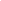 CỘNG HÒA XÃ HỘI CHỦ NGHĨA VIỆT NAMĐộc lập - Tự do - Hạnh phúc 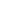 Hà Nội, ngày 12 tháng 12 năm 2022Vòng loại Vòng quốc giaVòng quốc tếHạn đăng kí08/02/2023(Thứ Tư)22/03/2023(Thứ Tư)Theo thông báo của Ban Tổ chứcThời gian thi05/03/2023(Chủ Nhật)23/04/2023(Chủ Nhật)26/08/2023(Thứ Bảy)Công bố kết quảTừ 1-2 tuần sau ngày thiTừ 1-2 tuần sau ngày thiTừ 1-2 tuần sau ngày thiHình thức, địa điểmThi trực tuyến (online) có giám sát qua ZoomThi tập trung theo hướng dẫn của Ban Tổ chứcHong Kong SAR, ChinaVòng thiVòng thiVòng loại Vòng quốc giaVòng quốc tếSố câu hỏiSố câu hỏi252530Điểm mỗi câu hỏiĐiểm mỗi câu hỏi445Tổng điểmTổng điểm100100150Chủ đềTư duy lôgic556Chủ đềSố học/Đại số556Chủ đềLý thuyết số556Chủ đềHình học556Chủ đềTổ hợp556Thời gianThời gian60 phút90 phút120 phútDạng đề thiDạng đề thiTrắc nghiệmĐiền đáp ánĐiền đáp ánNgôn ngữNgôn ngữSong ngữ Anh – ViệtTiếng Anh(có trích dẫn thuật ngữ tiếng Việt)Tiếng AnhHuy chươngĐiều kiện xét giảiĐiều kiện xét giảiGiải thưởngHuy chươngVòng quốc giaVòng quốc tếGiải thưởngNgôi sao thế giớiThí sinh cao điểm nhất mỗi khu vực.- Cúp Ngôi sao thế giới;- Miễn phí lệ phí dự thi Vòng Chung kết HKIMO năm 2024.Giải Xuất sắc03 thí sinh cao điểm nhất mỗi khối thi.03 thí sinh điểm cao nhất mỗi khối thi.- Cúp Vô địch;- Cúp Á quân 1;- Cúp Á quân 2.Giải VàngThí sinh chiến thắng đạt từ 80 điểm trở lên.Thí sinh chiến thắng đạt từ 120 điểm trở lên.Huy chương và Giấy chứng nhận.Giải BạcThí sinh chiến thắng đạt từ 60 điểm trở lên.Thí sinh chiến thắng đạt từ 90 điểm trở lên.Huy chương và Giấy chứng nhận.Giải ĐồngThí sinh chiến thắng đạt từ 40 điểm trở lên.Thí sinh chiến thắng đạt từ 60 điểm trở lên.Huy chương và Giấy chứng nhận.Giải Khuyến khíchThí sinh chiến thắng đạt từ 20 điểm trở lên.Thí sinh chiến thắng đạt từ 30 điểm trở lên.Giấy chứng nhận.